Anexo 1Letra    I – i 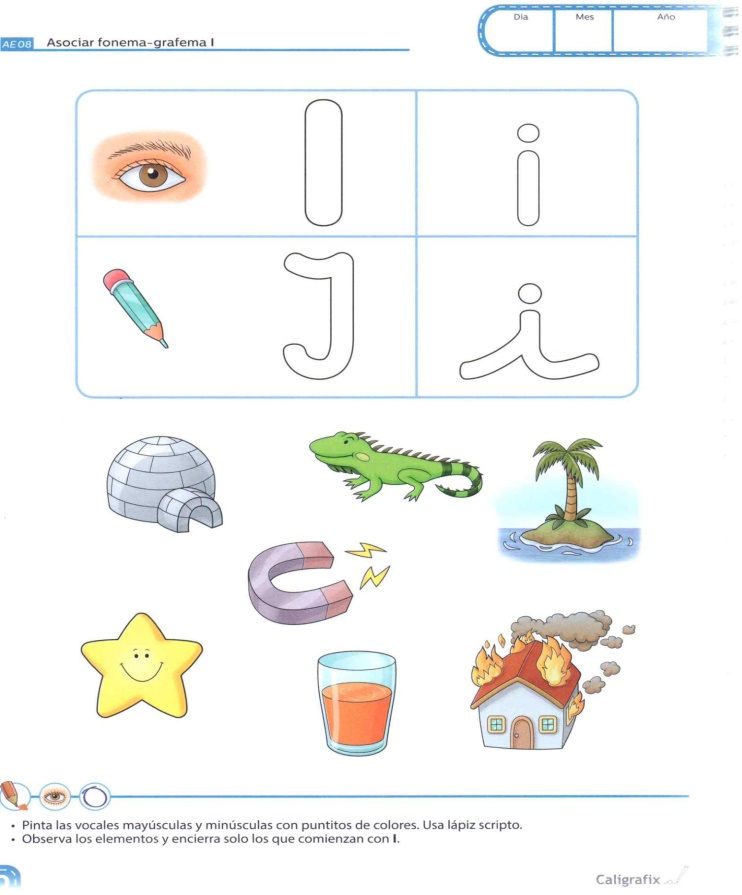 Imi      el     indioImi  el indio 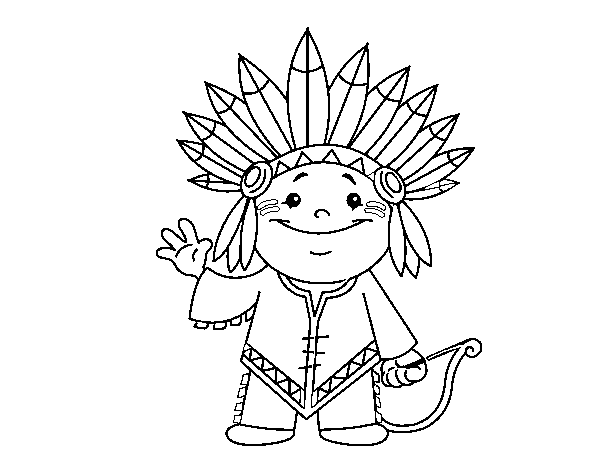 Imi era un indio que vivía en un iglú. Un día se fue a una isla montado en un avión. Cuando llegó a la isla bajo del avión y se encontró un imán. El imán se pegó al ala del  avión y no podía despegarlo. Entonces un niño amigo de Imi le ayudo a sepáralo con un hierro. Hubo un incendio muy grande y se quemaron el avión y el imán.  Luego se fue nadando a su iglú para estar lejos del fuego. Llego y se puso a descansar, porque estaba cansado de tanto nadar. Después tocó sus instrumentos y lo pasó muy bien con sus amigos.FINAnexo 2Letra O-o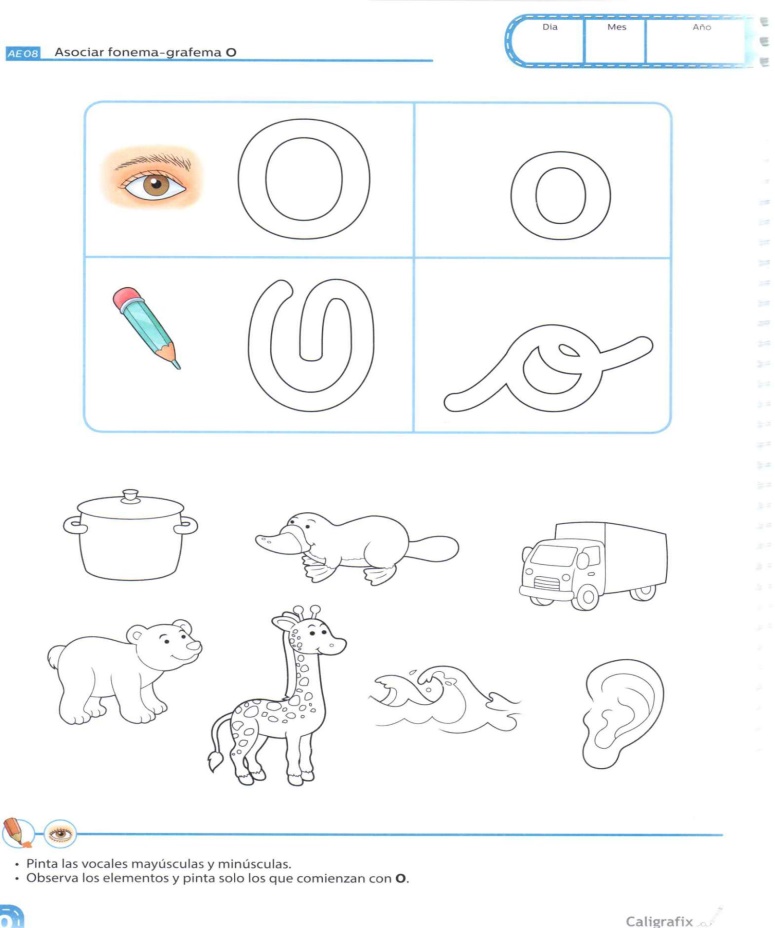 El oso Octavio El oso Octavio 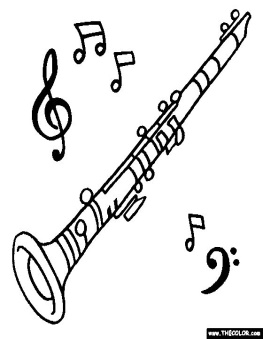 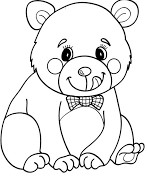 Habia una vez un oso que se llamaba Octavio. El osoestaba en la playa tomando el sol  cuando vino una o gigante. Se puso las gafas y las aletas y se fue a bucear. Se metio debajo de la ola y con sus ojos vio una olla en el fondo del mar. Cogió la olla y se la llevó a la orilla de la playa. Abrió la olla y adentro habia un oboe. Se fue tocando el oboe, en el camino se encontraron un oveja que se puso a bailar con la música que salia del oboe que tocaba el oso y colorín colorado este cuento se a terminado FIN